باسمه‌تعالی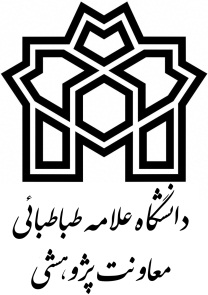 فرم درخواست برگزاری نشست‌های کمک به حل مشکلات کشور 6-6- سایر هزینه‌ها (نام ببرید):8-6- اظهار نظر در مورد امکان استفاده از ساير منايع مالي (نهادها و سازمان‌هاي خارج از دانشگاه)اينجانب 			عضو هيأت علمي گروه آموزشي                             دانشكده 			دانشگاه علامه طباطبائي مسئوليت اجراي اين طرح را بر اساس نظام‌نامه‌هاي پژوهشي و همچنين مقررات مالي دانشگاه مي‌پذيرم و گزارش نهايي نشست را به طور مشروح ارائه مي‌كنم. نام و نام خانوادگي مسئول نشست:امضا:تاريخ:1- مشخصات عمومی:عنوان نشست:نام دانشکده یا پژوهشکده:نام و نام خانوادگی مسئول نشست:مرتبه علمی و آخرین مدرک تحصیلی مسئول نشست:شماره تماس:ایمیل: نام و نام خانوادگی مسئول تدوین توصیه‌های سیاستی نشست:شماره تماس:ایمیل:تاریخ برگزاری نشست:محل برگزاری نشست:تاریخ تکمیل فرم:2- بیان اهداف و ضرورت برگزاری نشست:3- بیان محورهای اصلی و تخصصی نشست:	4- اعضای کمیته علمی: اعضای کمیته علمی عبارتند از مسئول نشست، اعضای هیأت علمی داخل یا خارج دانشگاه و مسئولین دستگاه‌های اجرایی مرتبط با موضوع نشست.	4- اعضای کمیته علمی: اعضای کمیته علمی عبارتند از مسئول نشست، اعضای هیأت علمی داخل یا خارج دانشگاه و مسئولین دستگاه‌های اجرایی مرتبط با موضوع نشست.	4- اعضای کمیته علمی: اعضای کمیته علمی عبارتند از مسئول نشست، اعضای هیأت علمی داخل یا خارج دانشگاه و مسئولین دستگاه‌های اجرایی مرتبط با موضوع نشست.	4- اعضای کمیته علمی: اعضای کمیته علمی عبارتند از مسئول نشست، اعضای هیأت علمی داخل یا خارج دانشگاه و مسئولین دستگاه‌های اجرایی مرتبط با موضوع نشست.	4- اعضای کمیته علمی: اعضای کمیته علمی عبارتند از مسئول نشست، اعضای هیأت علمی داخل یا خارج دانشگاه و مسئولین دستگاه‌های اجرایی مرتبط با موضوع نشست.	4- اعضای کمیته علمی: اعضای کمیته علمی عبارتند از مسئول نشست، اعضای هیأت علمی داخل یا خارج دانشگاه و مسئولین دستگاه‌های اجرایی مرتبط با موضوع نشست.	ردیفسمت دانشگاهی/اجرایینام و نام خانوادگیرشته تحصیلیمرتبه علمیمحل خدمت123456789105- اعضای کمیته اجرایی: 5- اعضای کمیته اجرایی: 5- اعضای کمیته اجرایی: 5- اعضای کمیته اجرایی: 5- اعضای کمیته اجرایی: 5- اعضای کمیته اجرایی: ردیفسمت دانشگاهی/اجرایینام و نام خانوادگیرشته تحصیلیمرتبه علمیمحل خدمت123456789106- برآورد هزینه‌های نشست:6- برآورد هزینه‌های نشست:6- برآورد هزینه‌های نشست:6- برآورد هزینه‌های نشست:6- برآورد هزینه‌های نشست:6- برآورد هزینه‌های نشست:1-6- حق‌الزحمه کمیته علمی:1-6- حق‌الزحمه کمیته علمی:1-6- حق‌الزحمه کمیته علمی:1-6- حق‌الزحمه کمیته علمی:1-6- حق‌الزحمه کمیته علمی:1-6- حق‌الزحمه کمیته علمی:1-6- حق‌الزحمه کمیته علمی:ردیفنام و نام خانوادگینوع مسئولیتمرتبه علمیجمع ساعات همکاریحق‌الزحمه در ساعتجمع12345678910جمع هزینه حق‌الزحمه کمیته علمی (ریال)جمع هزینه حق‌الزحمه کمیته علمی (ریال)جمع هزینه حق‌الزحمه کمیته علمی (ریال)جمع هزینه حق‌الزحمه کمیته علمی (ریال)جمع هزینه حق‌الزحمه کمیته علمی (ریال)جمع هزینه حق‌الزحمه کمیته علمی (ریال)2-6- حق‌الزحمه کمیته اجرایی:2-6- حق‌الزحمه کمیته اجرایی:2-6- حق‌الزحمه کمیته اجرایی:2-6- حق‌الزحمه کمیته اجرایی:2-6- حق‌الزحمه کمیته اجرایی:2-6- حق‌الزحمه کمیته اجرایی:2-6- حق‌الزحمه کمیته اجرایی:ردیفنام و نام خانوادگینوع همکاریدرجه تحصیلیجمع ساعات همکاریحق‌الزحمه در ساعتجمع12345678جمع هزینه حق‌الزحمه کمیته اجرایی (ریال):جمع هزینه حق‌الزحمه کمیته اجرایی (ریال):جمع هزینه حق‌الزحمه کمیته اجرایی (ریال):جمع هزینه حق‌الزحمه کمیته اجرایی (ریال):جمع هزینه حق‌الزحمه کمیته اجرایی (ریال):جمع هزینه حق‌الزحمه کمیته اجرایی (ریال):3-6- هزینه ایاب و ذهاب درون‌شهری (در صورت لزوم): 3-6- هزینه ایاب و ذهاب درون‌شهری (در صورت لزوم): 3-6- هزینه ایاب و ذهاب درون‌شهری (در صورت لزوم): 3-6- هزینه ایاب و ذهاب درون‌شهری (در صورت لزوم): ردیفشرح سفر درون‌شهریتعداد سفرجمع هزینه سفر12345جمع هزینه‌های ایاب و ذهاب (ريال):جمع هزینه‌های ایاب و ذهاب (ريال):جمع هزینه‌های ایاب و ذهاب (ريال):4-6- وسایل مورد نیاز (سایر تجهیزات مانند نوشت‌افزار، کتاب، نرم‌افزار و ...): 4-6- وسایل مورد نیاز (سایر تجهیزات مانند نوشت‌افزار، کتاب، نرم‌افزار و ...): 4-6- وسایل مورد نیاز (سایر تجهیزات مانند نوشت‌افزار، کتاب، نرم‌افزار و ...): 4-6- وسایل مورد نیاز (سایر تجهیزات مانند نوشت‌افزار، کتاب، نرم‌افزار و ...): ردیفنام وسیلهتعدادجمع هزینه 12345جمع هزینه‌های وسایل مورد نیاز (ريال):جمع هزینه‌های وسایل مورد نیاز (ريال):جمع هزینه‌های وسایل مورد نیاز (ريال):5-6- هزینه پذیرایی:  5-6- هزینه پذیرایی:  5-6- هزینه پذیرایی:  5-6- هزینه پذیرایی:  ردیفاقلام پذیراییتعدادجمع هزینه 123جمع هزینه‌های پذیرایی (ريال):جمع هزینه‌های پذیرایی (ريال):جمع هزینه‌های پذیرایی (ريال):7-6- جمع کل هزینه‌های نشست (ريال): 7-6- جمع کل هزینه‌های نشست (ريال): 7-6- جمع کل هزینه‌های نشست (ريال): ردیفعنوان هزینهمبلغ (ريال) 1جمع هزینه حق‌الزحمه کمیته علمی 2جمع هزینه حق‌الزحمه کمیته اجرایی 3جمع هزینه‌های ایاب و ذهاب 4جمع هزینه‌های وسایل مورد نیاز5جمع هزینه‌های پذیرایی6جمع سایر هزینه‌هاجمع کل هزینه‌های نشست (ريال):جمع کل هزینه‌های نشست (ريال):